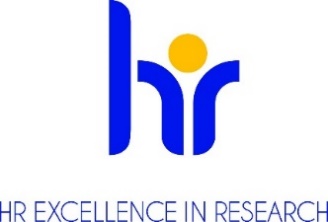 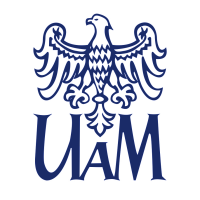  ADAM MICKIEWICZ UNIVERSITY, POZNAN ANNOUNCESA COMPETITIONfor the position of post-doc
at Center for Advanced Technologies in the ID-UB projectnumber 904/04/POB2/0001Basic informationResearch discipline (research field): biological sciencesNumber of work hours per week including a task-based work schedule (if applicable): full-time, 40 hours per week in a task-based work time systemType of an employment contract and expected duration of employment, i.e.: permanent/temporary/fixed-term contract for ..... year/...yearscontract, fixed-term employment 39 months (30.09.2023-31.12.2026)Anticipated job starting date: 30.09.2023Workplace location:Center for Advanced Technologies, Genome Regulation Centre, Uniwersytetu Poznańskiego 10, 61-614 Poznań Monthly salary:around 8500 PLN grossApplication deadline and process:Deadline for documents submission: August 1, 2023 in electronic form to the e-mail address: kinga.kamieniarz-gdula@amu.edu.plRequired documentsMotivation letter; Scientific CV with the list of all scientific achievements (publications, awards, conferences, internships, grants, stipends);Contact addresses to the candidate’s previous supervisorsConsent to the processing of personal data as follows : In accordance with Article 6 (1) (a) of the General Data Protection Regulation of 27 April 2016. (OJ EU L 119/1 of 4 May 2016) I consent to the processing of personal data other than: first name, (first names) and surname; parents' first names; date of birth; place of residence (mailing address); education; previous employment history, included in my job offer for the purpose of the current recruitment.";Diplomas or certificates issued by colleges and universities attesting to education and degrees or titles held (in case of academic degrees obtained abroad - the documents must meet the equivalence criteria set out in Article 328 of the Act of 20 July 2018 Law on Higher Education and Science (Journal of Laws of 2023, item 742 ; Polish:  Dziennik Ustaw 2023 poz. 742 t.j.); Conditions of the competition determined by the competition committee Determination of qualifications: (researcher profile) according to the Euraxess guidelines(R1) First Stage Researcher (up to the point of PhD) (R2) Recognised Researcher (PhD holders or equivalent who are not yet fully independent)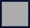 (R3) Established Researcher (researchers who have developed a level of independence)(R4) Leading Researcher (researchers leading their research area or field)Job Offer descriptionWe are seeking for a motivated colleague (post-doc) who will work in Genome Regulation Centre led by Kinga Kamieniarz-Gdula. The research conducted in the group aims to get a better understanding of one of the most important gene expression regulation mechanisms i.e. transcription termination. To understand when and how transcription terminates as well as how transcription termination perturbation affects human health, several scientific approaches and methods are used: genomics, transcriptomics, molecular biology, biochemistry, and proteomics. The team uses a cancer model and a neuronal cell differentiation model. The person employed will be responsible for research conducting and active participation in team scientific life.Requirments and qualificationsThe competition is open to individuals who meet the requirements specified in Article 113 of the Law on Higher Education and Science of 20 July 2018 (Journal of Laws of 2023, item 742,  Article 113 as amended) and who meet the following requirements:PhD in biological or related sciences; Scientific achievements documented by publications;Active participation in scientific life (i.e. oral presentations at conferences, internships; participation in workshops);The ability of preparation of a manuscript, presentation and grant application;High motivation, scientific enthusiasm, independence and reliability;Team work.Required languagesFluent English						Required research, teaching or mixed experienceMammalian cell cultureGenomics and transcriptomics techniques i.e. ChIP-seq, CUT&RUN, mNET-seq, 3’end RNA-seq (libraries preparation and data analysis)Microscopic techniques i.e. PLA, FISH, FRET-FLIMBiochemistry techniques i.e. protein overexpression and purification, pull-down assayProtein-protein interactions methods i.e. co-immunoprecipitation, yeast two-hybrid systemMolecular biology techniquesBenefitsan atmosphere of respect and cooperationsupporting employees with disabilitiesflexible working hours funding for language learningco-financing of training and coursesadditional days off for educationlife insurancepension plansavings and investment fundpreferential loansadditional social benefitsleisure-time fundingsubsidizing children's vacations"13th" salaryEligibility criteria Compatibility of the scientific profile with the competition requirements (0-20 pts);Number and the scientific impact of publications (0-8 pts);Number of successful grant/stipend applications  (0-5 pts);Oral and poster presentations (0-4 pts);Internships, workshops and participation in research projects (0-3 pts).The selection process Competition committee begins working no later than 14 days after the deadline for submission of documents.Formal evaluation of submitted proposals.  Call to provide additional or missing documents if necessary. Selection of candidates for the interview stage.Interviews for candidates who meet the formal requirements.The chair of the competition committee announces the results and informs the candidates. This information will include justification with a reference to candidates' strengths and weaknesses. Submitted documents will be sent back to candidates.Prospects for professional developmentWork in a dynamic and well-equipped scientific environmentPossibility for collaboration with out-standing domestic and international scientistsManuscript preparation supportGrant application supportRODO Information Clause :Pursuant to Article 13 of the General Data Protection Regulation of 27 April 2016. (Official Journal of the EU L 119 of 04.05.2016) we inform that:The controller of your personal data is Adam Mickiewicz University, Poznań with the official seat: ul. Henryka Wieniawskiego 1, 61 - 712 Poznań.The personal data controller has appointed a Data Protection Officer overseeing the correctness of the processing of personal data, who can be contacted via e-mail: iod@amu.edu.pl.The purpose of processing your personal data is to carry out the recruitment process for the indicated job position.The legal basis for the processing of your personal data is Article 6(1)(a) of the General Data Protection Regulation of 27 April 2016 and the Labour Code of 26 June 1974. (Journal of Laws of 1998 N21, item 94 as amended).Your personal data will be stored for a period of 6 months from the end of the recruitment process.Your personal data will not be made available to other entities, with the exception of entities authorized by law. Access to your data will be given to persons authorized by the Controller to process them in the performance of their duties.You have the right to access your data and, subject to the law, the right to rectification, erasure, restriction of processing, the right to data portability, the right to object to processing, the right to withdraw consent at any time.You have the right to lodge a complaint to the supervisory authority - the Chairman of the Office for Personal Data Protection, ul.Stawki 2, 00 - 193 Warsaw.Providing personal data is mandatory under the law, otherwise it is voluntary.Your personal data will not be processed by automated means and will not be subject to profiling.